Throttle shutter with O-ring gasket DK 100Packing unit: 1 pieceRange: K
Article number: 0092.0413Manufacturer: MAICO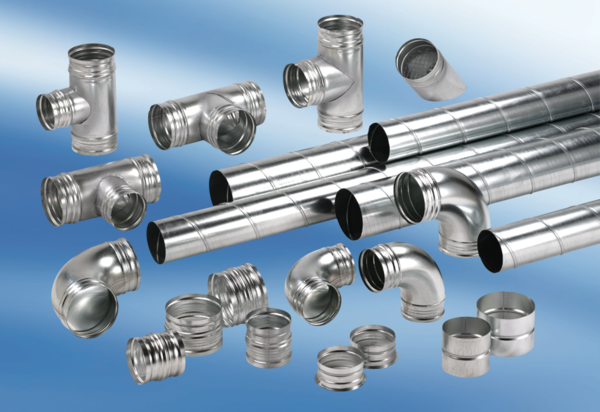 